Walkley Community Centre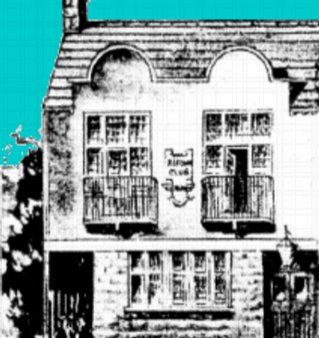 7a Fir Street, WalkleySheffield, S6 3TGTel: 0114 251 7171www.walkleycommunitycentre.orgvolunteering@firstreet.org.ukRegistered Charity No. 1136976Volunteer Application Form 2020Personal DetailsName:Address:                                                                                          Postcode:Phone:Home:Mobile:Email:Which volunteer roles are you interested in?Open & close building for events/parties                                            Helping with evening bar                                              Becoming a Trustee                                                       Gardening                                                                        One-off events volunteer                                             Graphic Design                                                                Photographer                                                                 Please tell us about any work, volunteering, personal experience or skills that you have that are relevant to the role you are interested in.Do you have any disabilities or health issues (eg bad back) that we should be aware of so as to best support your volunteering with us?AvailabilityAt what time are you interested in volunteering?  Please tick as many as you likeYour details will be kept in accordance with the Data Protection Act 2018.  They will be held securely and confidentially.  They will be accessed by authorised management.Your details will be kept in accordance with the Data Protection Act 2018.  They will be held securely and confidentially.  They will be accessed by authorised management.I declare the information I have provided is trueSigned:Date:How did you hear about us? (please circle one)Thank you for taking the time to complete this form.  Please return form to:Walkley Community Centre 7a Fir StreetSheffield  S6 3TGvolunteering@firstreet.org.uk